1.KORAKNa web stranici https://aktivacija.skole.hr/  se prijaviti za aktivaciju usluge G Suite for Education.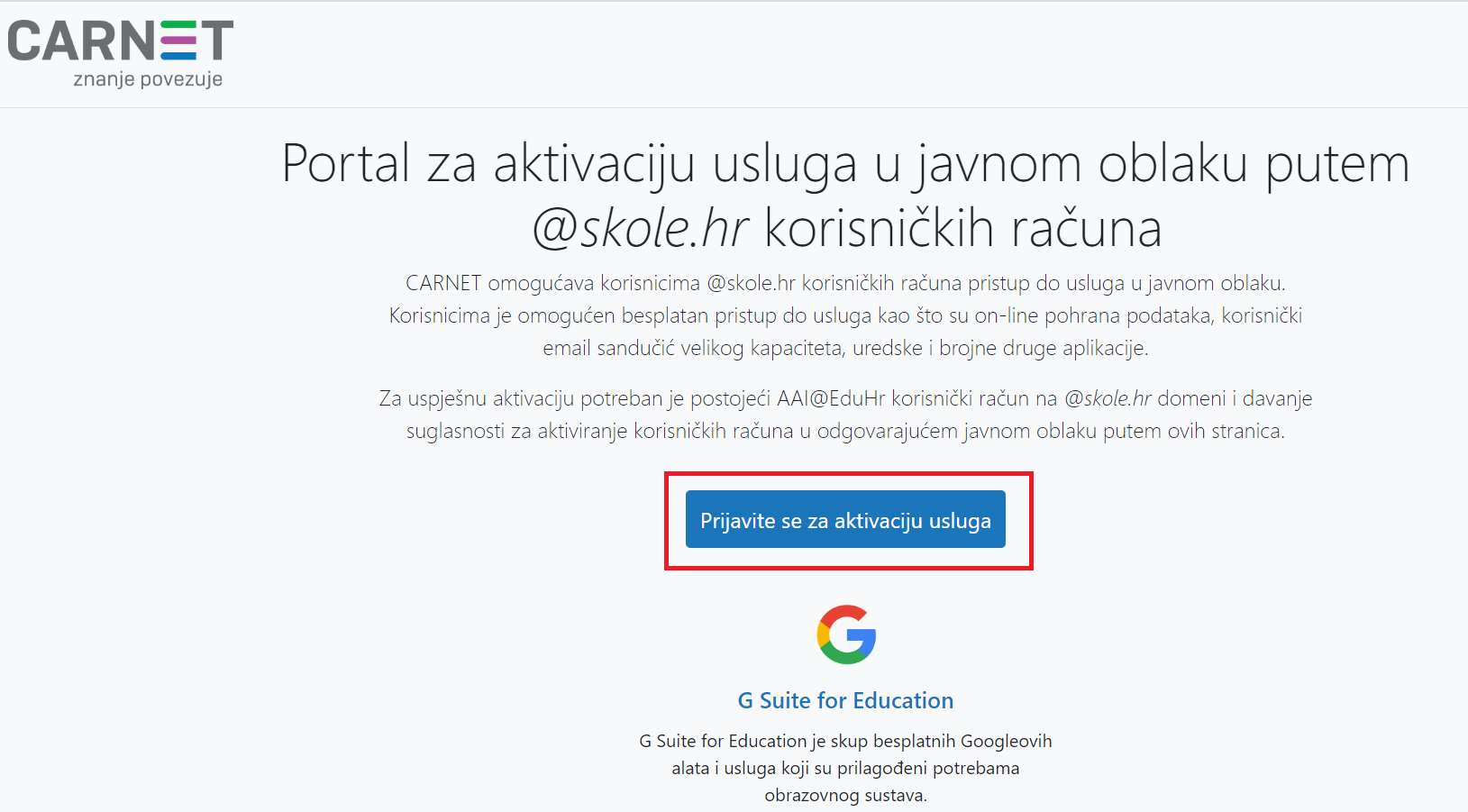 2. KORAKNa Carnet Webmail pričekati potvrdu o aktivaciji koja dolazi unutar 60 minuta od prijave na aktivaciju.3. KORAKPrijava na stranicu https://myaccount.google.com/intro  u gornjem desnom kutu sa svojim AAI@edu.hr korisničkim računom.4.KORAKPrijavom sa svojim AAI@edu identitetom otvara se stranica prikazana na slici. U gornjem desnom kutu (zaokruženo crveno) pritiskom se otvara učionica.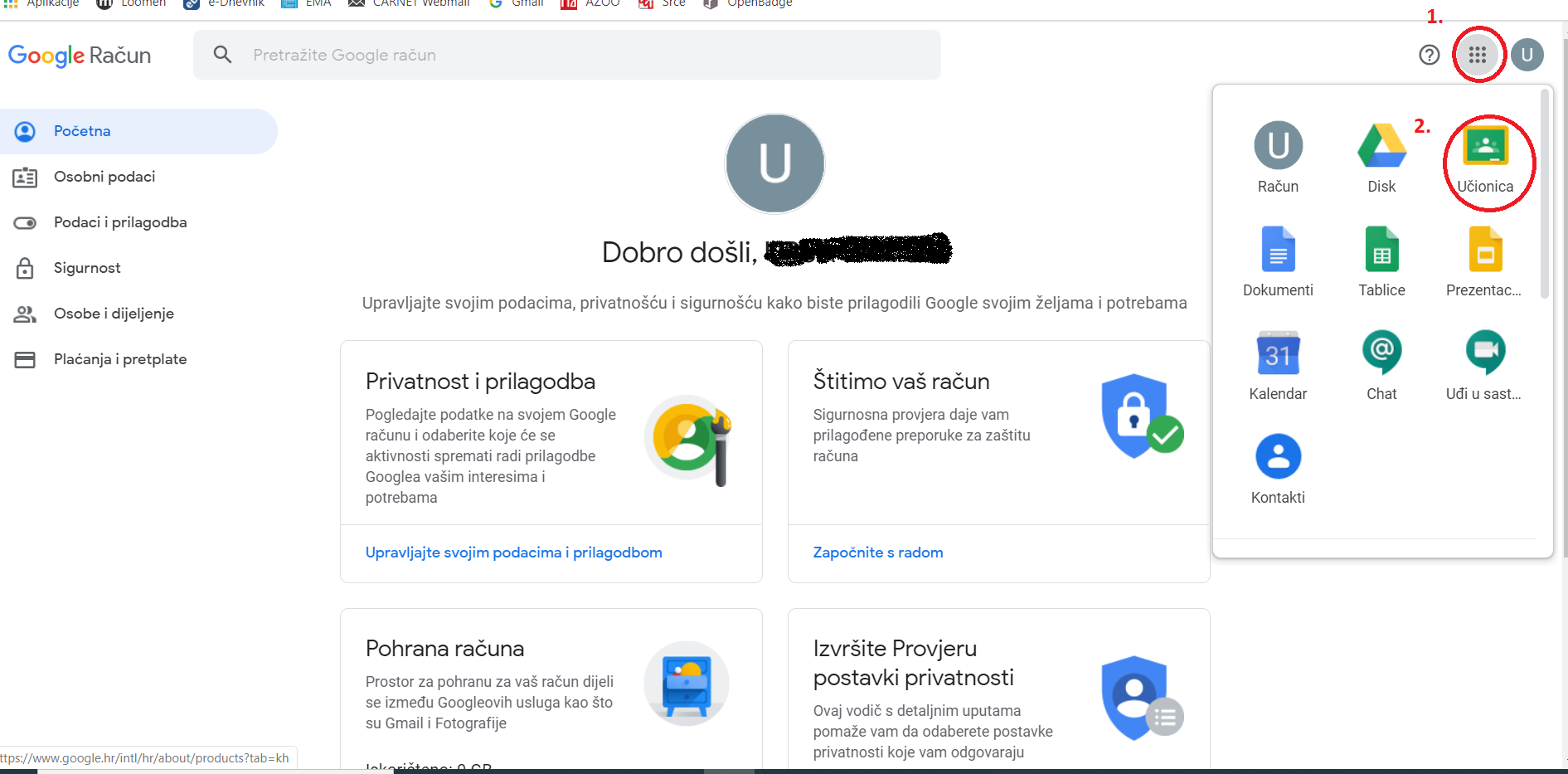 5.KORAKKlikom na botun učionica otvara se prozor na slici. U gornjem desnom kutu klikni +  pa ‘Pridruži se predmetu’.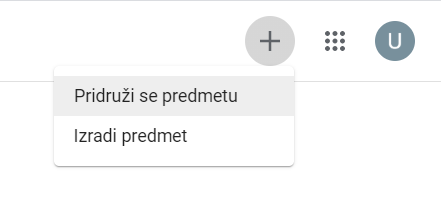 6.KORAKUnesi kodove učionica koji ti je poslao razrednik.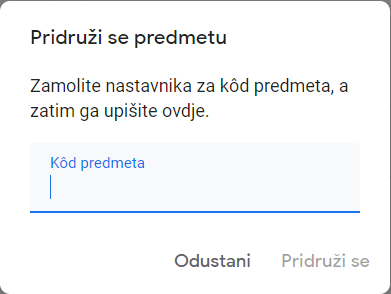 